Об утверждении состава Общественного совета Шумерлинского муниципального округа Чувашской Республики В соответствии с Федеральным законом от 21 июля 2014 г. № 212-ФЗ «Об основах общественного контроля в Российской Федерации», Законом Чувашской Республики от 29 декабря 2015 г. № 86 «Об общественном контроле в Чувашской Республике», решением Собрания депутатов Шумерлинского муниципального округа Чувашской Республики от 18.05.2022 № 13/1 «Об утверждении Положения об Общественном совете Шумерлинского муниципального округа Чувашской Республики»Собрание депутатов Шумерлинского муниципального округаЧувашской Республики решило:Утвердить прилагаемый состав Общественного совета Шумерлинского муниципального округа Чувашской Республики.Признать утратившим силу решение Собрания депутатов Шумерлинского района Чувашской Республики от 27.11.2020 № 6/2 «Об утверждении состава Общественного совета Шумерлинского района».Настоящее решение вступает в силу после его официального опубликования в периодическом печатном издании «Вестник Шумерлинского муниципального округа» и подлежит размещению на официальном сайте Шумерлинского муниципального округа в информационно-телекоммуникационной сети «Интернет».Приложение к решению Собрания депутатов Шумерлинского муниципального округаот  10.06.2022 № 14/1  СоставОбщественного совета Шумерлинского муниципального округаЧувашской РеспубликиВасин Владимир Петрович, индивидуальный предприниматель;Григорьева Людмила Григорьевна,  руководитель народного фольклорного коллектива «Шанчак» МБУ «Информационно-ресурсный центр культуры Шумерлинского муниципального округа»;Иванов Александр Владимирович, методист по организационно-технической деятельности МБУ «Информационно-ресурсный центр культуры Шумерлинского муниципального округа»;Мальцева Елена Викторовна, культорганизатор Бреняшского сельского клуба МБУ "Информационно-ресурсный центр культуры Шумерлинского муниципального округа»;Кузнецова Вера Валериановна, заведующий Нижнекумашкинской  сельской библиотекой МБУ «Централизованная система библиотечного и архивного дела Шумерлинского муниципального округа»;Петрова Татьяна Васильева, заведующий Туванской сельской библиотекой МБУ «Централизованная система библиотечного и архивного дела Шумерлинского муниципального округа»;Дубенцова Елена Леонидовна, заведующий  Большеалгашинского  сельского  клуба МБУ «Информационно-ресурсный центр культуры Шумерлинского муниципального округа»;Александрова Юлия Владимировна, эксперт 2 категории АУ «МФЦ» Минэкономразвития   Чувашии;Булыгина  Ирина  Евгеньевна, заместитель  Председателя  Общественной  палаты  Чувашской  Республики, председатель  комиссии  по  социальной  политике и национальным  вопросам.ЧĂВАШ РЕСПУБЛИКИ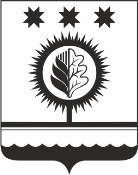 ЧУВАШСКАЯ РЕСПУБЛИКАÇĚМĚРЛЕ МУНИЦИПАЛЛĂОКРУГĔН ДЕПУТАТСЕН ПУХĂВĚЙЫШĂНУ10.06.2022 14/1  №Çемěрле хулиСОБРАНИЕ ДЕПУТАТОВШУМЕРЛИНСКОГО МУНИЦИПАЛЬНОГО ОКРУГАРЕШЕНИЕ10.06.2022 № 14/1  город ШумерляПредседатель Собрания депутатов Шумерлинского муниципального округа Чувашской РеспубликиГлава Шумерлинского муниципального округаЧувашской РеспубликиБ.Г. ЛеонтьевЛ.Г. Рафинов        